INSURANCE FORMS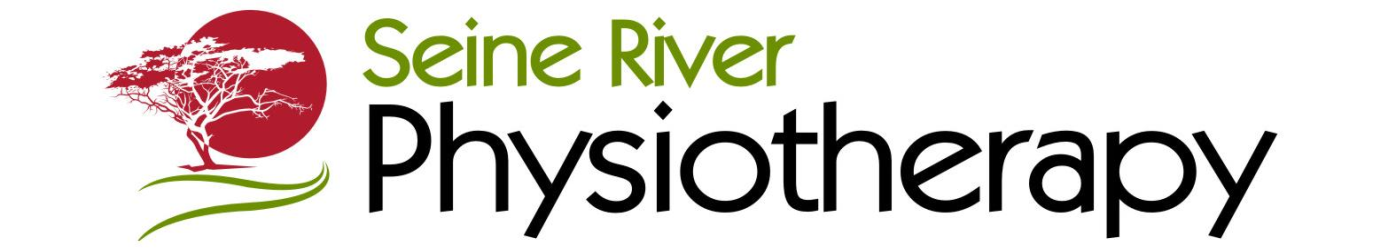 ** Manitoba Health does not fund physiotherapy sessions in a Private Practice ClinicPERSONAL INFORMATION:NAME: ______________________________________________________D.O.B________________________                                      Last                                                  First                                                                 Month/Day/YearPRIVATE INSURANCE      Blue Cross		Great West Life		Sun Life		Group/ID #: ____________________ Contract/Plan #: ______________________________For Staff Only:Coverage:  ________%,  	Maximum ____________/year,   	Deductible ______________Renewal month:  ________________  	                 Doctor’s Referral RequiredSeparate Acupuncture for Blue Cross:  ____________________________________________    WORKERS COMENSATION BOARD (WCB)         MANITOBA PUBLIC INSURANCE (MPI)Claim #: _________________________     	Injury/Accident Date: ______________________Case Manager: _____________________  	Phone #:__________________________________       I WILL BE SUBMITTING MY OWN CLAIMS / I DO NOT HAVE INSURANCE I understand that in the event my 3rd Party Insurance (including WCB and MPI) does not provide coverage for my physiotherapy sessions, I will be held financially responsible.CANCELLATION POLICY: For patients who have rescheduled, cancelled or missed 2 or more appointments, we have the following policy:  Cancellations with less than 24 hours notice: $25   Missed Appointments: Full treatment feeI understand that I am responsible for all cancellation and missed appointment fees, not my 3rd party insurance company.Physiotherapy Assessment: $69   		With Acupuncture:  $85Physiotherapy Treatment:  $55.50   	With Acupuncture:  $71.95Neurological Vestibular Physiotherapy Assessment: $125       Subsequent Treatments:  $90I HEREBY AGREE TO THE TERMS ABOVEDATE______________________________________SIGNATURE_________________________________________________________